END-TO-END OUTSOURCING SERVICESHUMAN RESOURCES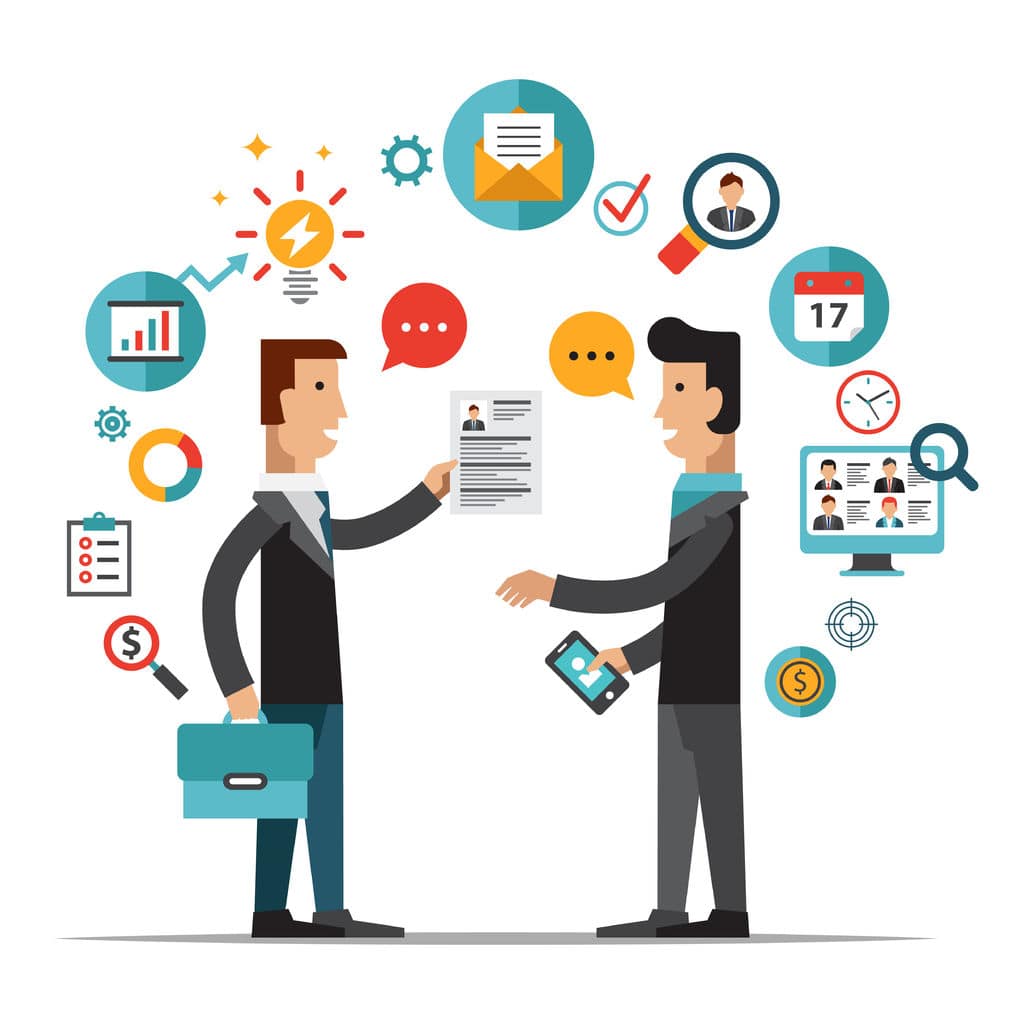 Leave ManagementIncome Tax Planning & DeclarationsExpense, Loan managementEmployee Profile & Company policyMIS & Interactive ChartsOn boarding, Exit, Talent & Performance managementAttendance Management with Biometric integrationAssistance with creation of HR policiesMobile AppsPAYROLL MANAGEMENT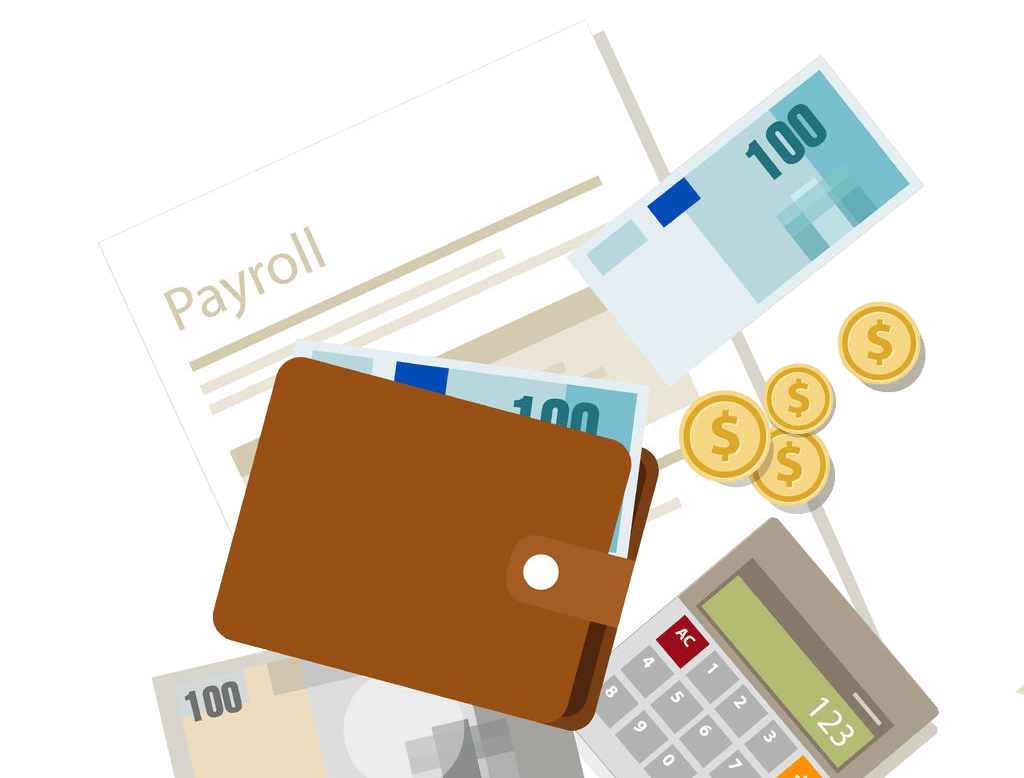 Salary Structure CreationPayroll ProcessingPreparing Form 16 (Including Part A & B)Digitally Sign & Email Form 16MIS ReportsSTATUTORY COMPLIANCE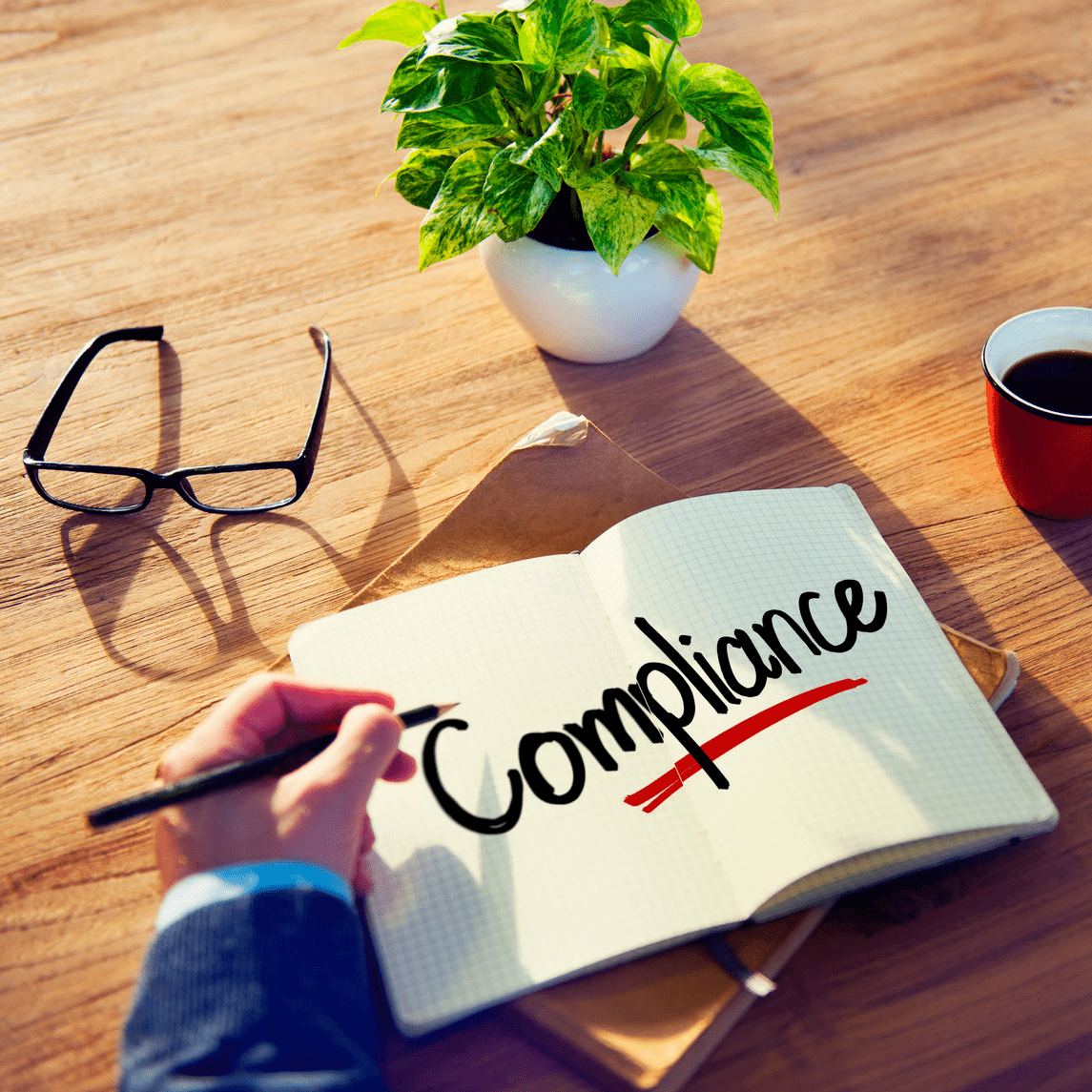 Shops & EstablishmentsTrade LicenseProvident Fund (PF)Employee’s State Insurance (ESIC)Professional Tax (PT)Contact Labour RegistrationLabour Welfare FundMIS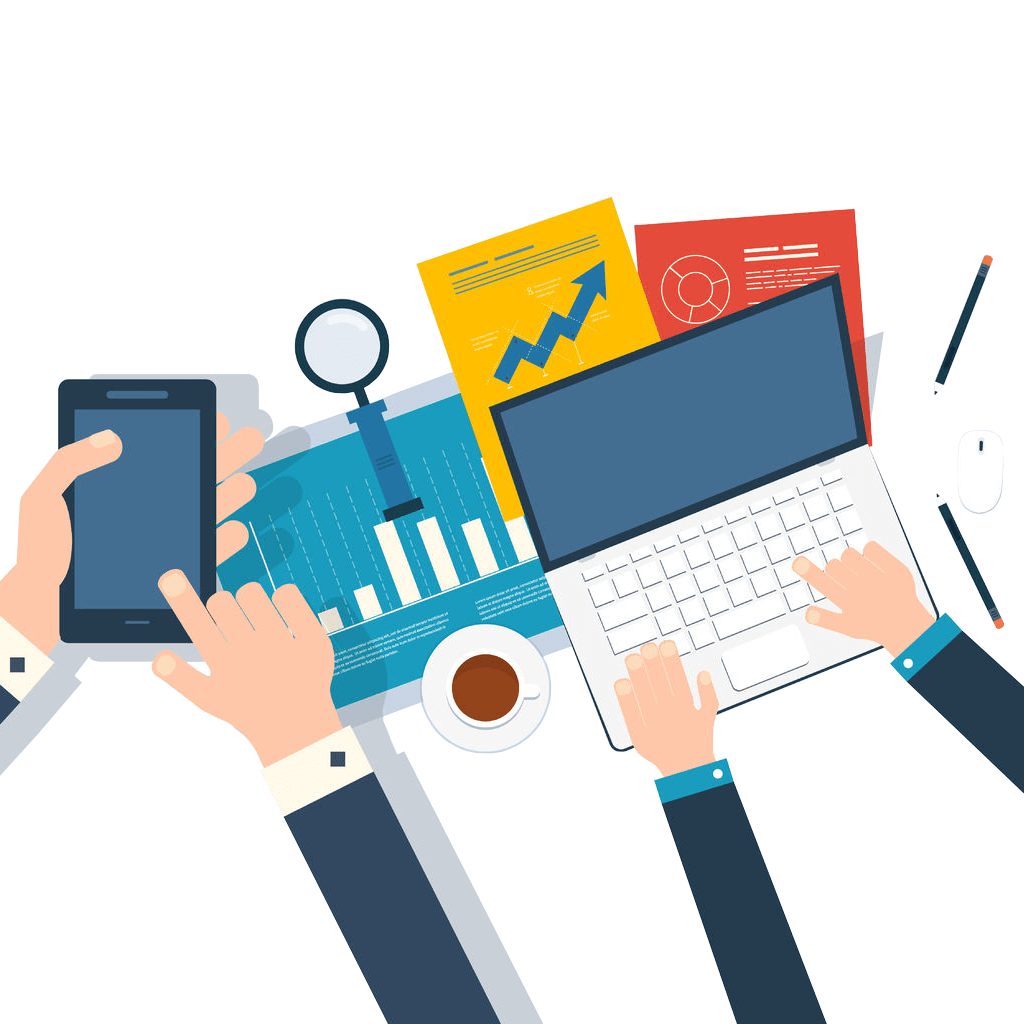 Pay sheetSalary StatementsStatutory ReportsETDS – 24QLeave Balances, Accruals, UtilizationLiability ReportsTDS ReportsForm 16